Выписка из Единого календарного плана республиканских физкультурных мероприятий и спортивных мероприятий на 2020 год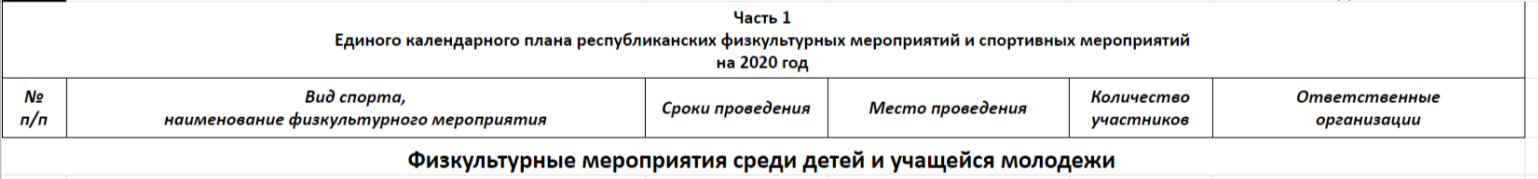 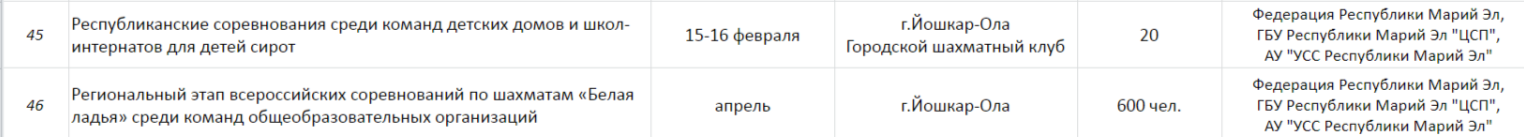 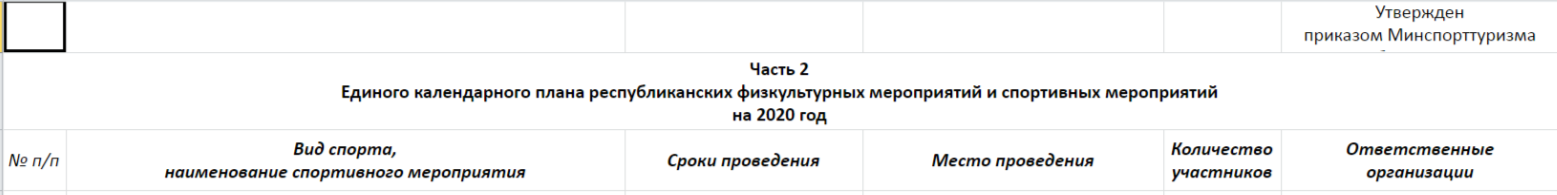 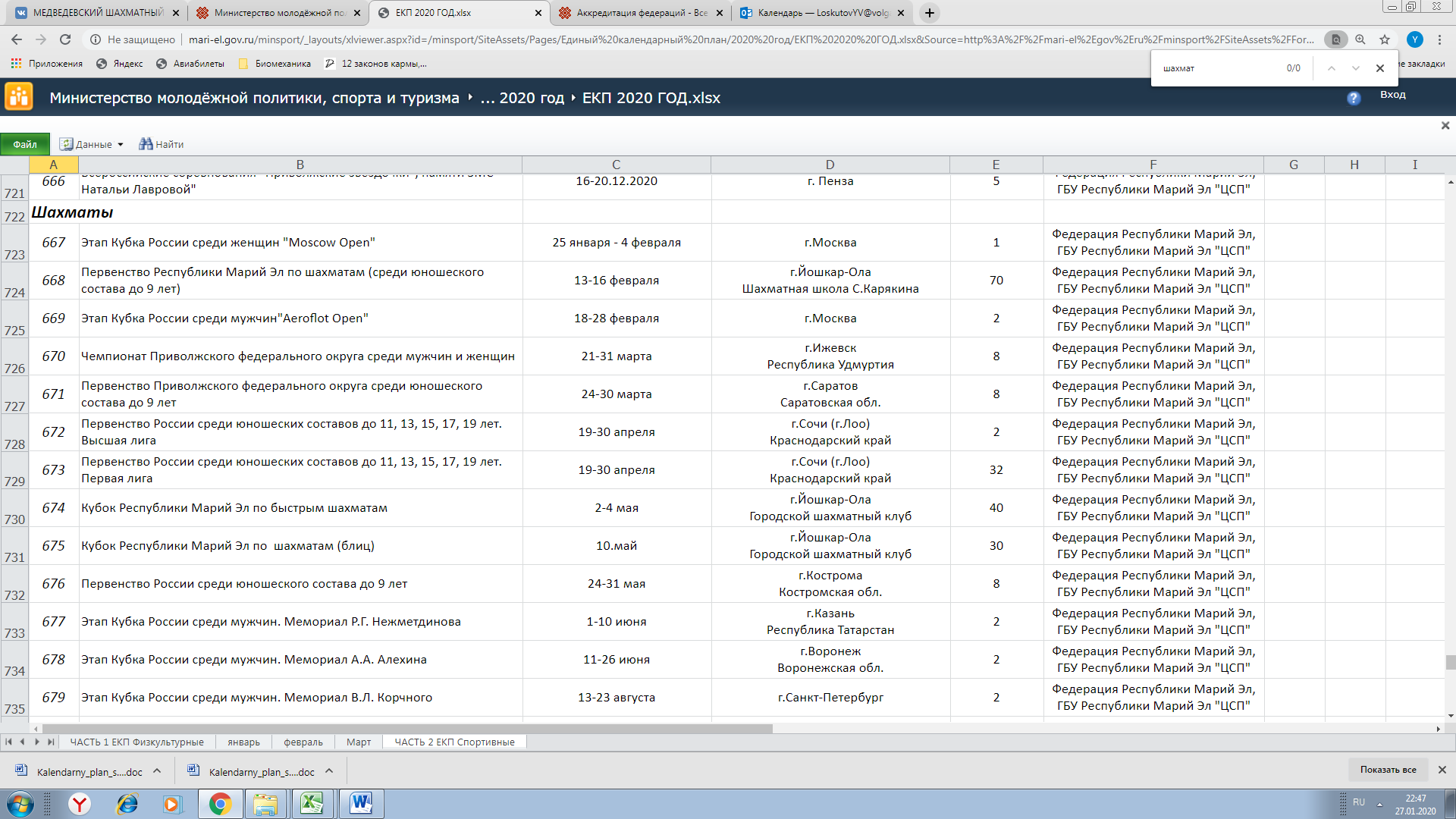 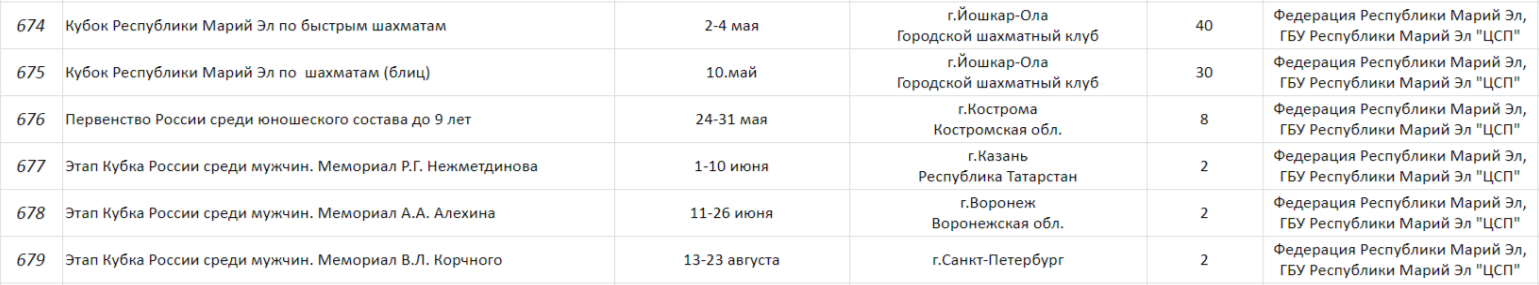 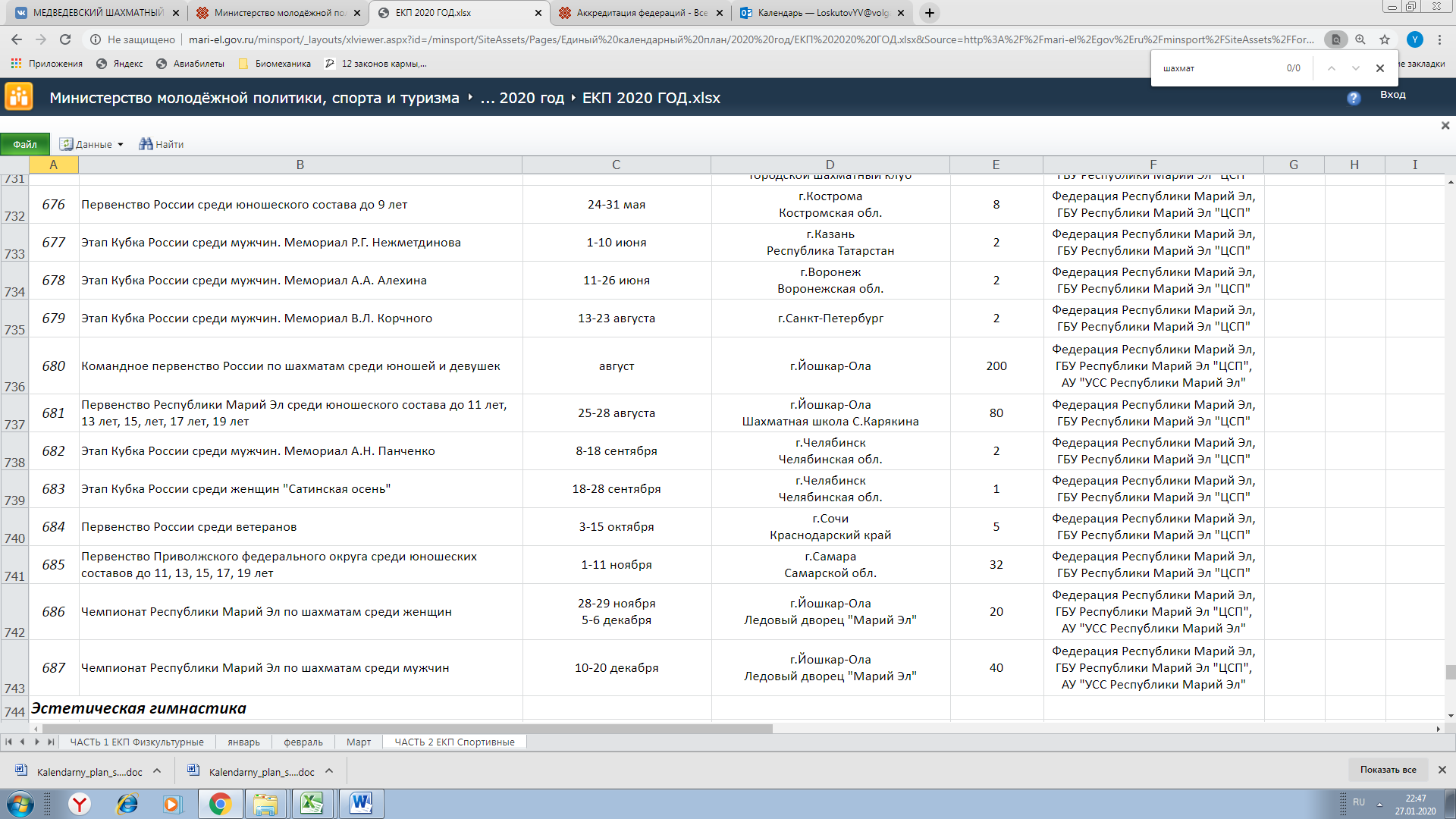 